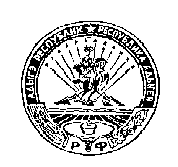 	РЕСПУБЛИКА АДЫГЕЯ                                                                 АДЫГЭ РЕСПУБЛИК         КОШЕХАБЛЬСКИЙ РАЙОН                                                              КОЩХЬАБЛЭ РАЙОН                АДМИНИСТРАЦИЯ                                                         МУНИЦИПАЛЬНЭ ОБРАЗОВАНИЕУМУНИЦИПАЛЬНОГО ОБРАЗОВАНИЯ                                      «БЛЭЩЭПСЫНЭ КЪОДЖЭ ПСЭУП1»«БЛЕЧЕПСИНСКОЕ СЕЛЬСКОЕ ПОСЕЛЕНИЕ»                                  ИАДМИНИСТРАЦИЕ            385431, а. Блечепсин, ул. Ленина, 37                                                                      385431, къ. Блащэпсынэ, Лениным иур., 37       тел. (989) 126-23-03, факс (87770) 9-94-30                                                                    тел. (989) 126-23-03, факс (87770) 9-94-30                 E-mail: blechamo@mail.ru                                                                                                E-mail: blechamo@mail.ruП О С Т А Н О В Л Е Н И Е 21.06.2018г.                	                      № 11                                        а. БлечепсинО внесении изменений и дополнений в Постановление № 51 от 15.12.2017г. Об утверждении административного регламента по предоставлению   муниципальной услуги «Выдача порубочного билета на вырубку (снос) зелёных насаждений и/или разрешения на пересадку зелёных насаждений на территории муниципального образования «Блечепсинское сельское поселение»В целях приведения в соответствие с действующим законодательством и руководствуясь статьями 7, 43 Федерального закона от 06.10.2003г. № 131-ФЗ «Об общих принципах организации местного самоуправления в Российской Федерации», Федеральным законом от 27.07.2010г.  № 210-ФЗ «Об организации предоставления государственных и муниципальных услуг», на основании Устава муниципального образования «Блечепсинское сельское поселение»,ПОСТАНОВЛЯЮ:В Постановление главы муниципального образования «Блечепсинское сельское поселение» № 51 от 15.12.2017г. Об утверждении административного регламента по предоставлению муниципальной услуги «Выдача порубочного билета на вырубку (снос) зелёных насаждений и/или разрешения на пересадку зелёных насаждений на территории муниципального образования «Блечепсинское сельское поселение», внести следующие изменения: Главу пять изложить в следующей редакции: «V  Досудебное (внесудебное) обжалование заявителем решений и действий (бездействия) органа, предоставляющего муниципальную услугу, должностного лица органа, предоставляющего муниципальную услугу, либо муниципального служащего. 5.1.  Предмет досудебного (внесудебного) обжалования заявителем решений и действий (бездействия) органа, предоставляющего муниципальную услугу, должностного лица органа, предоставляющего муниципальную услугу, либо муниципального служащего. Заявитель может обратиться с жалобой, в том числе в следующих случаях:1) нарушение срока регистрации запроса о предоставлении государственной или муниципальной услуги, запроса;2) нарушение срока предоставления муниципальной услуги;3) требование у заявителя документов, не предусмотренных нормативными правовыми актами Российской Федерации, нормативными правовыми актами субъектов Российской Федерации, муниципальными правовыми актами для предоставления муниципальной услуги;4) отказ в приеме документов, предоставление которых предусмотрено нормативными правовыми актами Российской Федерации, нормативными правовыми актами субъектов Российской Федерации, муниципальными правовыми актами для предоставления муниципальной услуги, у заявителя;5) отказ в предоставлении муниципальной услуги, если основания отказа не предусмотрены федеральными законами и принятыми в соответствии с ними иными нормативными правовыми актами Российской Федерации, законами и иными нормативными правовыми актами субъектов Российской Федерации, муниципальными правовыми актами;6) затребование с заявителя при предоставлении государственной или муниципальной услуги платы, не предусмотренной нормативными правовыми актами Российской Федерации, нормативными правовыми актами субъектов Российской Федерации, муниципальными правовыми актами;7) отказ органа, предоставляющего муниципальную услугу, должностного лица органа, предоставляющего муниципальную услугу, в исправлении допущенных ими опечаток и ошибок в выданных в результате предоставления муниципальной услуги документах либо нарушение установленного срока таких исправлений;8) нарушение срока или порядка выдачи документов по результатам предоставления муниципальной услуги;9) приостановление предоставления муниципальной услуги, если основания приостановления не предусмотрены федеральными законами и принятыми в соответствии с ними иными нормативными правовыми актами Российской Федерации, законами и иными нормативными правовыми актами субъектов Российской Федерации, муниципальными правовыми актами. 5.2. Общие требования к порядку подачи и рассмотрения жалобы. 1. Жалоба подается в письменной форме на бумажном носителе, в электронной форме в орган, предоставляющий муниципальную услугу. Жалобы на решения и действия (бездействие) руководителя органа, предоставляющего муниципальную услугу, подаются в вышестоящий орган (при его наличии) либо в случае его отсутствия рассматриваются непосредственно руководителем органа, предоставляющего муниципальную услугу.2. Жалоба на решения и действия (бездействие) органа, предоставляющего муниципальную услугу, должностного лица органа, предоставляющего муниципальную услугу, муниципального служащего, руководителя органа, муниципальную услугу, может быть направлена по почте, с использованием информационно-телекоммуникационной сети "Интернет", официального сайта органа, предоставляющего муниципальную услугу, единого портала государственных и муниципальных услуг либо регионального портала государственных и муниципальных услуг, а также может быть принята при личном приеме заявителя.3. В случае если федеральным законом установлен порядок (процедура) подачи и рассмотрения жалоб на решения и действия (бездействие) органов, предоставляющих муниципальные услуги, должностных лиц органов, предоставляющих муниципальные услуги, либо муниципальных служащих, для отношений, связанных с подачей и рассмотрением указанных жалоб, нормы пункта 5.1 настоящей главы и настоящего пункта не применяются.5.3. Жалоба должна содержать:1) наименование органа, предоставляющего муниципальную услугу, должностного лица органа, муниципальную услугу, либо муниципального служащего, решения и действия (бездействие) которых обжалуются;2) фамилию, имя, отчество (последнее - при наличии), сведения о месте жительства заявителя - физического лица либо наименование, сведения о месте нахождения заявителя - юридического лица, а также номер (номера) контактного телефона, адрес (адреса) электронной почты (при наличии) и почтовый адрес, по которым должен быть направлен ответ заявителю;3) сведения об обжалуемых решениях и действиях (бездействии) органа, предоставляющего муниципальную услугу, должностного лица органа, предоставляющего муниципальную услугу, либо муниципального служащего;4) доводы, на основании которых заявитель не согласен с решением и действием (бездействием) органа, предоставляющего муниципальную услугу, должностного лица органа, предоставляющего муниципальную услугу, либо муниципального служащего. Заявителем могут быть представлены документы (при наличии), подтверждающие доводы заявителя, либо их копии.5.4. Жалоба, поступившая в орган, предоставляющий муниципальную услугу,  подлежит рассмотрению в течение пятнадцати рабочих дней со дня ее регистрации, а в случае обжалования отказа органа, предоставляющего муниципальную услугу, в приеме документов у заявителя либо в исправлении допущенных опечаток и ошибок или в случае обжалования нарушения установленного срока таких исправлений - в течение пяти рабочих дней со дня ее регистрации.5.5. По результатам рассмотрения жалобы принимается одно из следующих решений:1) жалоба удовлетворяется, в том числе в форме отмены принятого решения, исправления допущенных опечаток и ошибок в выданных в результате предоставления муниципальной услуги документах, возврата заявителю денежных средств, взимание которых не предусмотрено нормативными правовыми актами Российской Федерации, нормативными правовыми актами субъектов Российской Федерации, муниципальными правовыми актами;2) в удовлетворении жалобы отказывается.5.6. Не позднее дня, следующего за днем принятия решения, указанного в пункте 5.5. настоящей главы, заявителю в письменной форме и по желанию заявителя в электронной форме направляется мотивированный ответ о результатах рассмотрения жалобы.5.7. В случае установления в ходе или по результатам рассмотрения жалобы признаков состава административного правонарушения или преступления, должностное лицо, работник, наделенные полномочиями по рассмотрению жалоб в соответствии с пунктом 5.2. настоящей главы, незамедлительно направляют имеющиеся материалы в органы прокуратуры.». 2. Настоящее Постановление вступает в силу с момента его подписания. 3. Настоящее Постановление разместить на официальном сайте администрации муниципального образования «Блечепсинское сельское поселение» в сети «Интернет».Глава администрацииМО «Блечепсинское сельское поселение»                                        Б.М. Шиков  